COMISARIA DE LA POLICIA PREVENTIVA MUNICIPAL DE SAN PEDRO TLAQUEPAQUE.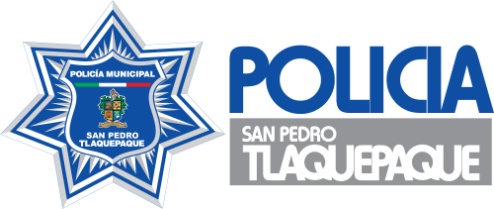                                          DIRECCION OPERATIVA                                                                 03 de Enero del 2017                                                                      OFICIO: 020/2017ASUNTO: Informe Para Transparencia.LIC. GUSTAVO ADOLFO JIMENEZ MOYACOMISARIO DE LA POLICIA PREVENTIVA MUNICIPAL DE  SAN PEDRO TLAQUEPAQUE, JALISCOP R E S E N T EPor medio del presente, remito a usted informe de para Transparencia en Materia de Seguridad Publica, correspondiente al mes de DICIEMBRE del 2016, en los siguientes términos:INFORME MENSUAL PARA TRANSPARENCIASin otro particular por el momento quedo a sus superiores órdenes para lo que a bien tenga ordenar.ATENTAMENTE “2017, AÑO DEL CENTENARIO DE LA PROMULGACION DE LA CONSTITUCION POLITICA DE LOS ESTADOS UNIDOS MEXICANOS, DE LA CONSTITUCION POLITICA DEL ESTADO  LIBRE Y SOBERANO DE JALISCO Y DEL NATALICIO DE JUAN RULFO”.LIC. ALEJANDRO CASTELLANOS RAMIREZ.ENCARGADO DE LA DIRECCION OPERATIVA DE LA POLICIA PREVENTIVA MUNICIPAL DE SAN PEDRO TLAQUEPAQUE, JALISCO. C.C.P. LIC. YADIRA ALEXANDRA PARTIDA GOMEZ.  DIRECTORA DE VINCULACION CIUDADANA. ………………PTE.C.C.P. ARCHIVOACR/lyvdVIGILANCIAS A EVENTOS Y  EN ACTIVIDADES DIVERSASVIGILANCIAS A EVENTOS Y  EN ACTIVIDADES DIVERSASVIGILANCIAS A EVENTOS Y  EN ACTIVIDADES DIVERSASVÍA RECREATIVAEl 04, 11, 18 y 25 DE DICIEMBRESE BRINDO SEGURIDAD  A TODOS LO CONCURRENTES, SIN NOVEDAD DE RELEVANCIA QUE MANIFESTAR.EVENTO DE LOTERÍA DIF TLAQUEPAQUEJARDÍN HIDALGO, 02, 03 Y 04, DIC, 2016, 17:00 A 22:00 HRS.SE PROPORCIONO VIGILANCIA EN LA PERIFERIA DEL LUGAR Y LOS RECORRIDOS PIE TIERRA.“DIENTE  SANO”, UNIDAD MOVIL ODONTOLÓGICADIF LOS OLIVOS 05 AL 12 DE DICIEMBRE 2016SE BRINDO LA VIGILANCIA CON DOS ELEMENTOS PARA RESGUARDO DE LA UNIDAD MÓVIL, SIN NINGUNA NOVEDAD DE RELEVANCIA QUE MANIFESTAR.TRASLADO Y RESGUARDO DEL PROGRAMA PENSIÓN PARA EL ADULTO MAYORCASA DE LA CULTURA EN LA DELEGACIÓN DE SANTA ANITA, EL 08 DE DICIEMBRE DE 2016.SIN NOVEDAD DE RELEVANCIA QUE MANIFESTAR.GRABACIÓN DE COMERCIALMERCADO MUNICIPAL DEL PARIÁN Y ANDADOR INDEPENDENCIA, 09 Y 10 DE DICIEMBRE, 2016.SE REALIZO LA VIGILANCIA SIN NINGUNA NOVEDAD DE RELEVANCIA QUE MANIFESTAR.TELETONSUCURSALES BANAMEX, EL 10 DE DICIEMBRE DE 2016, 08:00 A 00:00 HRS.SE BRINDO VIGILANCIA MEDIANTE UN OPERATIVO DE VIGILANCIA, SIN NOVEDAD DE RELEVANCIA.DOWNILL  2016CERRO DEL CUATRO PARQUE METROPOLITANO, EL 11 DE DICIEMBRE DE 2016, 09:00 A 15:30 HRS.SE BRINDO VIGILANCIA, SIN  NINGUNA NOVEDAD DE RELEVANCIA QUE MANIFESTAR.ABRIGANDO SONRISASJARDIN HIDALGO, EL 11 DE DICIEMBRE DE 2016, 15:00 A 20:00 HRS.SE DIO VIGILANCIA CON RECORRIDO PIE TIERRA DURANTE EL EVENTO, SIN NINGUNA NOVEDAD DE RELEVANCIA QUE MANIFESTAR.FESTIVAL NAVIDEÑOPILA SECA, EL 15 DE DICIEMBRE 2016, 16:00 A 01:00 HRS.EN COORDINACIÓN EN EL  JEFE DE LA POLICÍA TURÍSTICA Y CON APOYO DE LOS SECTORES OPERATIVOS  Y FRUPO DE REACCION, SE IMPLEMENTO UN OPERATIVO DE SEGURIDAD, SIN NINGUNA NOVEDAD DE RELEVANCIA QUE MANIFESTAR.TE QUEREMOS PREPARADOUNIDAD DEPORTIVA LA ASUNCIÓN, EL 16 DE DICIEMBRE DE 2016, 09:00 A 15:00 HRS.SE PROPORCIONO VIGILANCIA DURANTE EL EVENTO, SIN NINGUNA NOVEDAD DE RELEVANCIA QUE MANIFESTAR.TE QUEREMOS JEFAEL 16 DE DICIEMBRE DE 2016, 11:30 A 14:00 HRS.FINALIZANDO TODO SIN NINGUNA NOVEDAD DE RELEVANCIA QUE MANIFESTAR.TIANGUIS NAVIDEÑOEN DIFERENTES COLONIAS QUE SE ESTABLECEN.SE CUBRIÓ LA VIGILANCIA LOGRANDO ASEGURAR PIROTECNIA PARA EVITAR ACCIDENTES Y AFECTACIONES AL MEDIO AMBIENTE.FINAL  LIGA DEPORTIVAUNIDAD DEPORTIVA SAN ISIDRO NO. 288 NUEVA SANTA MARÍA EL 18 DE DICIEMBRE DE 2016SE BRINDO VIGILANCIA, SIN NINGUNA NOVEDAD DE RELEVANCIA QUE MANIFESTAR.VIGILANCIAS  ESPECIALES EN  DIVERSAS COLONIASVIGILANCIAS  ESPECIALES EN  DIVERSAS COLONIASDENUNCIAS ANÓNIMASFUERON VERIFICADAS  EN LOS SECTORES OPERATIVOS CORRESPONDIENTES Y SE EXHORTO AL PERSONAL PARA QUE CONTINÚEN PENDIENTES EN LAS INMEDIACIONES DE LOS DOMICILIOS QUE SE REPORTEN.VIGILANCIA EN LA ZONA CENTROSE REFORZÓ LA VIGILANCIA EN LA ZONA CENTRO DE LA CIUDAD, TANTO CON PATRULLAS PERTENECIENTES AL SECTOR UNO, COMO DE LA POLICÍA TURÍSTICA, ESTABLECIENDO RECORRIDOS NOCTURNOS CON PERSONAL PIE A TIERRA EN EL PRIMER CUADRO.VIGILANCIA EN LAS COLONIAS: QUINTERO, LINDA VISTA, ARBOLEDAS DE SAN MARTIN, ALVARO OBREGON, FRACCIONAMIENTO LOS CANTAROS, SAN MARTIN DE LAS FLORES, LOS PUESTOS, SAN PEDRITO, LAS HUERTAS, SAN MARTIN DE LAS FLORES DE ARRIBA, EL MORITO, LAS JUNTAS, BRISAS DE CHAPALA, LAS PINTAS, LOMAS DEL CUATRO, FOVISSSTE MIRAVALLE, LAS JUNTITAS, VILLA FONTANA, GUAYABITOS, EL SAUZ, BALCONES DE SANTA MARIA, FRANCISCO I. MADERO, NUEVA SANTA MARÍA, LOMA BONITA EJIDAL , ARROYO DE LAS FLORES, JARDINES DE SANTA MARÍA, LOMAS DE SANTA MARÍA,  SANTA MARIA TEQUEPEXPAN, PARQUE DE SANTA MARIA, OJO DE AGUA PONCIANO ARRIAGA, HACIENDAS SAN JOSÉ, FRACCIONAMIENTO REVOLUCIÓN, EL ALAMOSE ESTABLECIERON CONSIGNAS ESPECÍFICAS Y  DE ACUERDO A LA PROBLEMÁTICA PARTICULAR DE CADA COLONIA PARA QUE LAS PATRULLAS ASIGNADAS  A LOS RECORRIDOS DE VIGILANCIA EN TODOS LOS SECTORES OPERATIVOS, EFECTÚEN PATRULLAJES CONTINUOS CON EL OBJETIVO DE INHIBIR LA COMISIÓN DE FALTAS ADMINISTRATIVAS Y DELITOS.VIGILANCIAS  ESPECIALES EN PLANTELES EDUCATIVOSVIGILANCIAS  ESPECIALES EN PLANTELES EDUCATIVOSESCUELA PRIMARIA MARGARITA MAZA DE JUÁREZ, JARDÍN DE NIÑOS “FRANCISCO MEDINA ASENCIO NUMERO 48”, PREPARATORIA 6, SECUNDARIA GENERAL 98, SECUNDARIA TÉCNICA NO 88,  PLANTEL EDUCATIVO “FRANCISCO NOROÑA CALDERÓN”, PREPARATORIA REGIONAL SANTA ANITA.CONFORME A LOS DIVERSOS PROBLEMAS QUE AUTORIDADES ESCOLARES HAN DADO A CONOCER A ÉSTA COMISARIA, SE INSTRUMENTARON DISPOSITIVOS DE SEGURIDAD EN LOS HORARIOS DE INGRESO Y SALIDA DE LOS ESTUDIANTES, PARA GARANTIZAR LA SEGURIDAD DE LOS ESTUDIANTES, ADEMÁS DE INHIBIR LA COMISIÓN DE DELITOS QUE AFECTE A LOS PLANTELES EDUCATIVOS Y COMUNIDAD ESCOLAR.VIGILANCIAS Y SEGURIDAD EN FESTIVIDADES RELIGIOSASVIGILANCIAS Y SEGURIDAD EN FESTIVIDADES RELIGIOSASPARROQUIA DE NUESTRA VIRGEN DE GUADALUPE, EL TAPATÍO, PLAN DE ORIENTE, LAS LIEBRES, DELEGACIÓN LÓPEZ COTILLA, PARROQUIA DE NUESTRA SEÑORA DE GUADALUPE, LAS JUNTAS, PARROQUIA SANTA MARÍA TEPEYAC, PLAZA PRINCIPAL DE SANTA MARÍA TEQUEPEXPAN, PLAZA PRINCIPAL COL. LÓPEZ COTILLA.SE PROPORCIONO VIGILANCIA DE MANERA CONTINUA DURANTE EL PERIODO DE LAS FIESTAS, ASÍ MISMO SE ENTREVISTO CON LOS ORGANIZADORES DE LOS EVENTOS.  ACCIONES DE COORDINACIÓNACCIONES DE COORDINACIÓNLA DIRECCIÓN DE  VINCULACIÓN CIUDADANA DE ÉSTA COMISARIA, LLEVO A CABO REUNIONES VECINALES EN LAS SIGUIENTES COLONIAS:  EMILIANO ZAPATA, SAN MARTIN DE LAS FLORES, PLAN DE ORIENTE, LAS JUNTAS, EL VERGEL, FRACCIONAMIENTO TERRALTA, JUAN DE LA BARRERA.CON BASE EN LAS REUNIONES ORGANIZADAS POR LA DIRECCIÓN DE VINCULACIÓN CIUDADANA DE ÉSTA COMISARIA, EN COORDINACIÓN CON LOS DIVERSOS SECTORES OPERATIVOS SE ATENDIÓ LA PROBLEMÁTICA  QUE MANIFIESTAN LOS CIUDADANOS, LO QUE PERMITIÓ TOMAR ACCIONES IMPLEMENTANDO OPERATIVOS PARA EVITAR LA COMISIÓN DE FALTAS ADMINISTRATIVAS Y DELITOS.OPERATIVO EN BARES CON RESULTADOS POSITIVOS REGIDORES DEL H. AYUNTAMIENTOSE TRABAJO EN COORDINACION CONSTANTE CON EL AREA DE REGIDORES PARA ATENDER LA DIVERSA PROBLEMÁTICA EN MATERIA DE SEGURIDAD.ACCIONES PERMANENTESACCIONES PERMANENTESMEDIANTE RECORRIDOS PIE A TIERRA SE VIGILA LAS CALLES DE LA ZONA CENTRO,  DE ESTE MUNICIPIOCON EL GRUPO DENOMINADO POLICÍA TURÍSTICA SE VIGILAN TODOS LOS ESTABLECIMIENTOS, PEATONES VEHÍCULOS QUE SE ENCUENTRAN EN EL PRIMER CUADRO, HACIENDO RECORRIDOS MÁS CONSTANTES EN DÍAS DE MAYOR CONCURRENCIA EN LA ZONA DEL PARIÁN,  DEL MUNICIPIO DE SAN PEDRO TLAQUEPAQUE  JALISCO.TIANGUIS DEL SECTOR II SE CONTINUA CON LA VIGILANCIA EN LOS TIANGUIS DE ESTE SECTOR POR LO QUE SE TIENE ASIGNADO PERSONAL MOTORIZADO LOS FINES DE SEMANA PARA ESTE OPERATIVO Y CUANDO LAS NECESIDADES LO PERMITEN SE ASIGNA PERSONAL PIE A TIERRA.TURNOS DIURNOS Y NOCTURNOS CON LA FINALIDAD DE DISMINUIR LOS ÍNDICES DELICTIVOS DE ESTE SECTOR, SE IMPLEMENTARON DIVERSOS OPERATIVOS ESPECIALES COORDINADOS POR UN SERVIDOR EN CONJUNTO DE LOS OFICIALES QUE ABORDAN LAS UNIDADES DE CADA ÁREA, SOBRE LOS PUNTOS CONFLICTIVOS QUE TIENEN POR CONSIGNA DE CADA COLONIA.VIGILANCIA DE PLANTELES EDUCATIVOS, TANTO DE LA SECRETARIA DE EDUCACIÓN PÚBLICA COMO DE LA UNIVERSIDAD DE GUADALAJARA, QUE SE ENCUENTRAN DENTRO DEL MUNICIPIO.EN PLANTELES EDUCATIVOS, SE INCREMENTO LA VIGILANCIA DANDO RECORRIDOS EN LAS PERIFERIAS DE LOS PLANTELES  ASÍ COMO RECORRIDOS NOCTURNOS CON LA FINALIDAD DE EVITAR CUALQUIER ACTO ILÍCITO O VANDALISMO SOBRE DICHOS PLANTELES, HASTA EL MOMENTO NO SE HA REPORTADO NINGUNA INCIDENCIA EN PLANTELES EDUCATIVOS CONTINUANDO CON LA CITADA VIGILANCIA. VIGILANCIA EN LAS VÍAS RÁPIDAS INHIBIR EL ROBO A VEHÍCULOS DE CARGA PESADA, EN PERIFÉRICO, CARRETERA CHÁPALA, LÁZARO CÁRDENAS Y LIBRE A ZAPOTLANEJO.OPERATIVO PERMANENTE CON PERSONAL DE LA 15/A ZONA MILITAR, POLICÍA FEDERAL PERSONAL DE LA FISCALÍA GENERA Y FISCALÍA CENTRAL. CON RESULTADOS POSITIVOS CON EL OPERATIVO (BOM) BASE DE OPERACIONES MIXTAS.  COMO ORDEN VERBAL SE TIENE LA CONSIGNA  DE PROPORCIONAR VIGILANCIA EN LOS BANCOS Y TIENDAS DEPARTAMENTALES LAS CUALES SE ENCUENTRAN EN ZONA CENTRO. SIN NINGUNA RELEVANCIA QUE MANIFESTAR. ACCIONES Y APOYO, COLABORACIÓN CON AUTORIDADES JUDICIALES Y MINISTERIALESACCIONES Y APOYO, COLABORACIÓN CON AUTORIDADES JUDICIALES Y MINISTERIALESPROTOCOLO “ALBA”, DILIGENCIAS, SEGURIDAD Y AUXILIO, CEDULAS DE CITACIÓN, PRESENTACIONES, BÚSQUEDA Y LOCALIZACIÓN, NOTIFICACIÓN, CARPETAS DE INVESTIGACIÓN, SE EXHORTA AL PERSONAL PARA LA BÚSQUEDA Y LOCALIZACIÓN DE PERSONAS DESAPARECIDAS PROPORCIONANDO LAS CARACTERÍSTICAS Y PONIENDO LAS FOTOGRAFÍAS EN LUGAR VISIBLE, SE ACUDE A LOS DOMICILIOS PARA CONOCER EL TIPO DE INSEGURIDAD QUE LES AQUEJA A LOS CUALES SE LES PROPORCIONA EL NUMERO DE ESTA COMISARÍA PARA EN CASO DE ALGÚN REQUERIMIENTO, ASÍ COMO TAMBIÉN SE ACUDE A  LOS DOMICILIOS CITADOS A LA ENTREGA DE CEDULAS DE CITACIÓN, NOTIFICACIONES ASÍ COMO LOCALIZACIONES, ASÍ MISMO EN COORDINACIÓN CON LA DIRECCIÓN JURÍDICA Y DERECHOS HUMANOS SE APOYA A PERSONAL DE DIVERSOS JUZGADOS ESPECIALIZADOS EN DIFERENTES MATERIAS CON EL FIN DE LLEVAR A CABO DILIGENCIA, NOTIFICACIONES Y ENTREGA DE CEDULAS DE CITACIÓN EN DIFERENTES RUBLOS.